LAMPIRAN VKEPUTUSAN DIREKTUR JENDERAL BIMBINGAN MASYARAKAT ISLAMNOMOR  473  TAHUN  2020TENTANGPETUNJUK TEKNIS PELAKSANAAN PENCATATAN  NIKAHFORMULIR PENGANTAR NIKAHModel N1KANTOR DESA / KELURAHAN	: .................................................KECAMATAN 				: ................................................. KABUPATEN KOTA 			: ................................................. PENGANTAR NIKAHNomor : .................................................Yang bertanda tangan di bawah ini menjelaskan dengan sesungguhnya bahwa : Adalah benar anak dari pernikahan seorang pria : dengan seorang wanita :   Demikiansurat pengantar  ini dibuat dengan mengingat sumpah jabatan dan untuk dipergunakan sebagaimana mestinya.…………………..,…………………………..Kepala Desa / Lurah ………………………..……………………………… *LAMPIRAN VIKEPUTUSAN DIREKTUR JENDERAL BIMBINGAN MASYARAKAT ISLAMNOMOR  473  TAHUN  2020TENTANGPETUNJUK TEKNIS PELAKSANAAN PENCATATAN  NIKAHFORMULIR PERMOHONAN KEHENDAK  NIKAHModel N2Prihal		: Permohonan Kehendak Nikah      .............................................Kepada Yth, Kepala KUA Kecamatan / PPN LNdi …………………………………Dengan hormat, kami mengajukan permohonan kehendak nikah untuk atas nama :Calon suami		: ...........................................................................Calon isteri		: ...........................................................................Hari/Tanggal/Jam	: …………………………………………………Tempat akad nikah	: …………………………………………………Bersama ini kami sampaikan surat-surat yang diperlukan untuk diperiksa sebagai berikut : Surat pengantar perkawinan dari Desa/ KelurahanPersetujuan calon mempelaiFotocopy KTPFotocopy Akte Kelahiran Fotocopy Kartu Keluarga Pasfoto  2x3 = 3 lembar, 3x4 = 4 lembar dan 4x6 = 1 lembar berlatar belakang biru………………………………………………………………………	Demikian permohonan ini kami sampaikan, kiranya dapat diperiksa, dihadiri dan dicatat sesuai dengan ketentuan peraturan perundang-undangan. LAMPIRAN VIIIKEPUTUSAN DIREKTUR JENDERAL BIMBINGAN MASYARAKAT ISLAMNOMOR  473  TAHUN  2020TENTANGPETUNJUK TEKNIS PELAKSANAAN PENCATATAN  NIKAHFORMULIR PERSETUJUAN CALON PENGANTINModel  N4PERSETUJUAN CALON PENGANTINYang bertanda tangan di bawah ini:  Calon SuamiMenyatakan dengan sesungguhnya bahwa atas dasar sukarela, dengan kesadaran sendiri tanpa ada paksaan dari siapapun juga. setuju untuk melangsungkan pernikahan.Demikianlah surat persetujuan  ini dibuat untuk dipergunakan seperlunya. LAMPIRAN IXKEPUTUSAN DIREKTUR JENDERAL BIMBINGAN MASYARAKAT ISLAMNOMOR  473  TAHUN  2020TENTANGPETUNJUK TEKNIS PELAKSANAAN PENCATATAN  NIKAHFORMULIR SURAT IZIN ORANG TUAModel  N5SURAT IZIN ORANG TUAYang bertanda tangan di bawah ini: Adalah ayah  dan ibu kandung / wali / pengampu dari : memberikan izin kepada anak kami untuk melakukan Pernikahan dengan : Demikian surat izin ini dibuat dengan kesadaran tanpa ada paksaan dari siapapun dan untuk digunakan seperlunya. 							.............................,...........................20.......Ayah / wali / pengampu				Ibu / wali / pengampu…………………………….				……………………………….LAMPIRAN IIIKEPUTUSAN DIREKTUR JENDERAL BIMBINGAN MASYARAKAT ISLAMNOMOR  473  TAHUN 2020TENTANGPETUNJUK TEKNIS PELAKSANAAN PENCATATAN PERNIKAHANFORMULIR PEMERIKSAAAN WALI 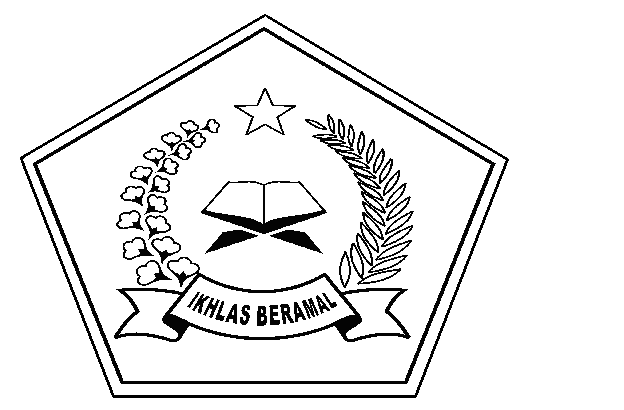 KEMENTERIAN  AGAMA REPUBLIK INDONESIAKANTOR KEMENTERIAN AGAMA KABUPATEN KARANGASEMKANTOR URUSAN AGAMA KECAMATAN MANGGISJalan Raya Manggis Kampung Islam Buitan Manggis KarangasemTelepon: (0363) 41143 – Email : kuamanggisbuitan@gmail.comPada hari ini ………………. Tanggal …………. Bulan ……………… tahun dua ribu ……….………Telah dilakukan pemeriksaan wali nikah terhadap calon pengantin  wanita :Nama		: ……………………………..NIK		: ……………………………..Alamat	:…………………………….Menetapkan bahwa wali nikah atas nama tersebut di atas adalah nasab …………………./ hakim :Nama		:……………………………..NIK		: …………………………….Alamat	: …………………………….Adapun sebab wali hakim sebagai berikut :………………………………………………………………………………………………………………………………………………………………………………………………………………………………………………………………………………………………………………………………………………………Calom mempelai wanita					Yang memeriksa………………………..					……………………………….Saksi:Keluarga catin wanita					Keluarga catin wanita…………………………..					…………………………….LAMPIRAN IIKEPUTUSAN DIREKTUR JENDERAL BIMBINGAN MASYARAKAT ISLAMNOMOR  473  TAHUN  2020TENTANGPETUNJUK TEKNIS PELAKSANAAN PENCATATAN  NIKAHFORMULIR SURAT KETERANGAN PENDAFTARAN BUKTIPERNIKAHAN LUAR NEGERIModel NLSURAT KETERANGAN PENDAFTARAN BUKTI  PERNIKAHAN LUAR NEGERINomor : ................................................................Kepala KUA Kecamatan Karangasem menerangkan telah mendaftarkan bukti pernikahan yang dilakukan di luar negeri dengan rincian data sebagai berikut :Tanggal, bulan dan tahun pendaftaran 	: .............................................................................Tanggal, bulan dan tahun perkawinan dilangsungkan :  .......................................................Nomor bukti pernikahan : .....................................................................................................SUAMI Nama						: ................................................................Bin							: ................................................................Nomor Induk Kependudukan / Paspor	: ................................................................Tempat/tanggal lahir				: ................................................................Kewarganegaraan					: ................................................................Agama						: ................................................................Pekerjaan						: ................................................................Alamat						: ................................................................ISTRINama							: ................................................................Bin							: ................................................................Nomor Induk Kependudukan / Paspor		: ................................................................Tempat/tanggal lahir				: ................................................................Kewarganegaraan					: ................................................................Agama						: ................................................................Pekerjaan						: ................................................................Alamat						: ................................................................WALI NIKAHStatus wali (Nasab atau hakim )			: ................................................................Sebab wali						: ................................................................Nama							: ................................................................Bin							: ................................................................Nomor Induk Kependudukan / Paspor		: ................................................................Tempat/tanggal lahir				: ................................................................Kewarganegaraan					: ................................................................Agama						: ................................................................Pekerjaan						: ................................................................Alamat						: ................................................................MASKAWIN						: ................................................................PENCATATAN PERKAWINAN			: ................................................................( bila ada lampirkan ) :KANTOR PENCATATAN PERNIKAHAN DI KBRI / KJRI ...........................................KBRI / KJRINama							: ...............................................................Jabatan						: ...............................................................Tanggal pencatatan					: ...............................................................Nomor Akte						: ...............................................................KANTOR PENCATATAN PERNIKAHAN LUAR NEGERI ....................................Nama							: ...............................................................Jabatan						: ...............................................................Tanggal pencatatan					: ...............................................................Nomor Akta						: ...............................................................YANG MENDAFTARKAN	Nama pendaftar 					: ...............................................................	NIK							: ...............................................................Alamat						: ................................................................................., ....................................	Kepala KUA Kec. Manggis			Amrulloh, S.AgCatatan :Keterangan.Surat keterangan ini dibuat rangkap 2, lembar pertama untuk yang bersangkutan dan lembar kedua untuk arsipLAMPIRAN XIIKEPUTUSAN DIREKTUR JENDERAL BIMBINGAN MASYARAKAT ISLAMNOMOR  473  TAHUN  2020TENTANGPETUNJUK TEKNIS PELAKSANAAN PENCATATAN  NIKAHFORMULIR PEMERIKSAAN NIKAHModel N8PEMERIKSAAN NIKAHNomor : ........../ KUA.18.05.2. ......../........../2021Pada         hari       ini    …………………………………tanggal ……….…………………. Bulan .............................tahun dua ribu dua puluh  bertempat  di KUA Kecamatan /KBRI/KJRI..................................................................Kabupaten/ Kota ……………………………….…….. Provinsi............................................................telah  dilakukan  pemeriksaan  nikah terhadap:1.  Nama  Calon  Suami		: ……………………………………………………………2. Nama  CalonIstri			: ……………………………………………….3. Nama Wali			: ……………………………………………………………4. Rencana akad perkawinan   : ……………………………………………………………a.   Hari/Tanggal		: …………………………………………………………… Masehi	.........................................................................    Hijriyahb.     Waktu			: ……………………………………………………………c.   Tempat  akad      perkawinan		: ……………………………………………………………5.  Nama  Petugas Pemeriksa	: ………………………………………………NIP				: …………………………………………………...Jabatan				: ………………………………………………									………………, …...………….. 20…..									Petugas									…………………………………..Catatan:Nomor	urut       pendaftaran/ nomor       Provinsi.nomor kecamatan. nomorkelurahandesa IbulanItahunkabupaten/kota.Nomor1.Nama	:................................................................................2.Nomor Induk Kependudukan (NIK):................................................................................3.Jenis Kelamin:................................................................................4.Tempat dan Tanggal Lahir:................................................................................5.Kewarganegaraan:................................................................................6.Agama:................................................................................7.Pekerjaan:................................................................................8.Alamat :................................................................................9. Status Perkawinan,Laki-laki :  Jejaka, Duda, atau beristeri ke .......:................................................................................Perempuan :  Perawan atau janda :................................................................................10.Nama Istri / Suami Terdahulu :................................................................................Nama Lengkap dan Alias 	:.....................................................................................Nomor Induk Kependudukan (NIK):.....................................................................................Tempat dan Tanggal Lahir:.....................................................................................Kewarganegaraan:.....................................................................................Agama:.....................................................................................Pekerjaan:.....................................................................................Alamat :.....................................................................................Nama Lengkap dan Alias 	:.....................................................................................Nomor Induk Kependudukan (NIK):.....................................................................................Tempat dan Tanggal Lahir:.....................................................................................Kewarganegaraan:.....................................................................................Agama:.....................................................................................Pekerjaan:.....................................................................................Alamat :.....................................................................................Diterima tanggal ..........................................Yang menerima, Kepala KUA/PPN LN.................................................Wassalam, Pemohon..........................................1.Nama Lengkap dan Alias :...........................................................................2.Bin:...........................................................................3.Nomor Induk Kependudukan (NIK) :...........................................................................4.Tempat dan Tanggal Lahir:...........................................................................5.Kewarganegaraan:...........................................................................6.Agama:...........................................................................7.Pekerjaan:...........................................................................8.Alamat :......................................................................................................................................................BCalon Isteri Calon Isteri 1.Nama Lengkap dan Alias :...........................................................................2.Binti:...........................................................................3.Nomor Induk Kependudukan (NIK) :...........................................................................4.Tempat dan Tanggal Lahir:...........................................................................5.Kewarganegaraan:...........................................................................6.Agama:...........................................................................7.Pekerjaan:...........................................................................8.Alamat :............................................................................................................,....................................20...Calon Suami................................................Calon Istri.........................................A.1.Nama lengkap  dan alias	:.......................................................................2.Bin:.......................................................................3.Nomor Induk Kependudukan :.......................................................................4.Tempat dan tanggal lahir:.......................................................................5.Kewarganegaraan:.......................................................................6.Agama:.......................................................................7.Pekerjaan:.......................................................................8.Alamat :.......................................................................B.1.Nama lengkap  dan alias	:.......................................................................2.Bin:.......................................................................3.Nomor Induk Kependudukan:.......................................................................4.Tempat dan tanggal lahir:.......................................................................5.Kewarganegaraan:.......................................................................6.Agama:.......................................................................7.Pekerjaan:.......................................................................8.Alamat :.......................................................................1.Nama lengkap  dan alias	:.......................................................................2.Bin:.......................................................................3.Nomor Induk Kependudukan:.......................................................................4.Tempat dan tanggal lahir:.......................................................................5.Kewarganegaraan:.......................................................................6.Agama:.......................................................................7.Pekerjaan:.......................................................................8.Alamat :.......................................................................1.Nama lengkap  dan alias	:.......................................................................2.Bin:.......................................................................3.Nomor Induk Kependudukan:.......................................................................4.Tempat dan tanggal lahir:.......................................................................5.Kewarganegaraan:.......................................................................6.Agama:.......................................................................7.Pekerjaan:.......................................................................8.Alamat :.......................................................................